Stevensons Operational Response to COVID-19 Dear School,In these uncertain and unprecedented times, we have taken the very difficult but necessary decision to temporarily close all our Stores in the interests of the Health and Safety of our staff, your parents and general public. Store closures will commence from today, Thursday March 19th.With Government advice for the public to avoid non-essential shops and closing schools, we have taken this measure now so that we can be prepared as much as we possibly can be for the uncertain and difficult times ahead. Whilst our High Street Stores will be closed for the next 4 weeks at least, all of our uniform and sportswear is available through our website www.stevensons.co.uk in the usual way, an already well used and familiar service to your parents. The rest of the business will go into hibernation until we have been advised from Government when schools can reopen. We are adapting to an ever-changing environment whilst we await further governmental guidance and information. We will make sure that we are in regular communication about all further operational updates as and when they happen. As always, we are extremely appreciative of your continued support and hope these measures will help to assure the continued success of the business and the relationship we enjoy with yourselves and your parents.     Mark Stevenson 		        John Stevenson		    Mary Cocksedge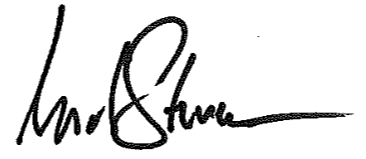 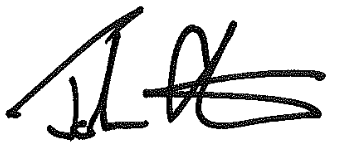 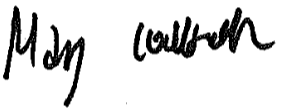 